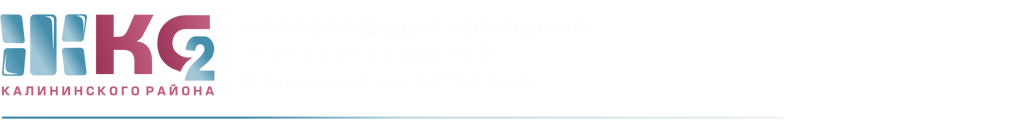 ОТЧЕТо деятельности АДС с 31.08.2020 по 04.09.2020.ПодразделениеПоступило заявок от населенияПоступило заявок от населенияПоступило заявок от населенияПоступило заявок от населенияПоступило заявок от населенияПримечаниеПодразделениевсегона исполнениина исполненииотказывыполненоПримечаниеВнутренние заявки ЖКСВнутренние заявки ЖКСВнутренние заявки ЖКСВнутренние заявки ЖКСВнутренние заявки ЖКСВнутренние заявки ЖКСВнутренние заявки ЖКСЖКС62020199410из них:АДС2331899206из них:аварийные83---83электрики87112274платные637774931460ЖЭУ- 54110--31ЖЭУ- 66953--16ЖЭУ- 817087--83ЖЭУ- 23475--42кровля1110--1ГБДОУ4918--31